Сценарий спортивно – игровой программы                      «Вас приглашает Спортландия»Цель:Укрепление здоровья детей. Развитие и повышение  их двигательной активности. Формирование умения работать в коллективе.Расширение кругозора.Задачи:Воспитать стремление к здоровому образу жизни, воспитать сознательное, ответственное отношение к сохранению и укреплению своего здоровья.Прививать детям любовь к спорту и физкультуре, способствовать проявлению у детей инициативы. Воспитывать чувство товарищества, коллективизма, умение контролировать свои поступки.Развитие координации, быстроты, ловкости.Ход  программы:Ведущий: Внимание! Внимание!Начинаем игровую программу«Вас приглашает Спортландия!»Ученик: Я со спортом подружилсяОн мой самый лучший друг!Приучил себя к порядкуУтром делаю зарядку,Днём пробежка и прыжки,Вечером кувырки.Да, упражненья не легки.Но, зато я бодр и веселИ всегда с задорной песней!Поёт песенку о спорте:Раз, два, три, четыре, пять – здоровее хотим стать!Быть спортивным не ленись, на зарядку становись!(приглашает всех участников программы)Руки вверх, вперёд и вниз, три хлопка и прыгни ввысь,Будем мы здоровыми и всегда весёлыми!А теперь потопаем и дружно все похлопаем.Стали мы сильнее, чуть – чуть здоровее!В спортивном зале звучит веселая, бодрая музыка, зал украшен и подготовлен к предстоящим соревнованиям.Ведущий:  Добрый день, дорогие ребята, участники нашей игровой программы, болельщики, уважаемые взрослые!Сегодня мы вновь встретились на нашей игровой программе- и я рада видеть здесь веселых, спортивных,  азартных ребят, готовых побороться и поиграть! Участвуя в нашей игре,  вы должны понять: чтобы завоевать победу – мало быть просто физически сильным. Необходимо при этом обладать достаточной целеустремленностью, силой воли, быть организованным и собранным, ловким и находчивым. И все-таки главное в нашей игре- это участие! Это заряд бодрости и задора, хорошего настроения и удовольствия от движения!Ученик: Здоровье, сила, ловкость-
Вот спорта пламенный завет.
Покажем нашу дружбу, смелость
Веселым стартам шлем привет!Ведущий:  Настало  время представить команды – участницы! (Представление команд)Каждая команда представит свое название и девиз! (Команды представляют название, девиз, которое не оценивается баллами) Каждая команда выстраивается на линии старта напротив своей поворотной фишки.Оценит ваше выступление на этих соревнованиях компетентное жюри,  (представление  жюри).  Каждое конкурсное задание оценивается в баллах. Максимальная оценка жюри- 5 баллов!Команды представлены, жюри тоже- самое время начать наши соревнования.Эстафета № 1 «Знакомство». У каждой команды фломастер, в качестве эстафетной палочки- а на финишной черте- лист ватмана.Задание:  добежать до листа бумаги, написать свое имя, вернуться обратно, передать фломастер.Эстафета № 2 «Разминочная»Эстафетные палочки по числу команд.Задание: добежать до поворотной фишки и обратно, передать эстафетную палочку.Эстафета № 3 «Доктор Айболит»Эстафетные палочки по числу команд.  «Айболит» - игрок с градусником (эстафетной палочкой) добегает до стула,  на котором сидит кто-нибудь из зрителей, Ставит ему «градусник» под мышку и возвращается  к команде. Следующий «доктор Айболит» забирает «градусник» и т.д.Эстафета  № 4 «Мальчик-с-пальчик».Ведущий: Очень любил мальчик-с-пальчик играть в футбол. Бывало, возьмёт горошинку – и ну голы тараканам забивать! День забивает, два, неделю, год… Вот так и стал мальчик-с-пальчик чемпионом мира по мини-футболу.Только ему одному очень скучно играть. Поэтому, нам с вами необходимо создать большую мини-футбольную команду.Задание:  Командам выдаётся по ватману, на котором они рисуют человечков - кто больше за отведённое время. Эстафета  № 5«Самый меткий»Каждому игроку команды раздаются шишки и каштаны. Задача ребят – закинуть как можно больше шишек и каштанов в ведро, которое стоит на стуле на определенном расстоянии. Игрок берет шишку и, встав на черту, пытается забросить в ведро. Если шишка не попадает в ведро, бросок не зачитывается. Побеждает команда, сделавшая больше метких попаданий. Эстафета  № 6«Мячики-скакалки» Мячи и скакалки по числу команд.Задание: Отбивая мяч добежать до поворотной фишки, поменять мяч на скакалку и вернуться к своей команде. Следующий игрок наоборот, сначала прыгает на скакалке, затем меняет её на  мяч и бежит обратно.Эстафета № 7 «Арбузы»У каждой команды один обычный  мяч и один маленький.Задание:  Добежать до поворотной стойки держа в каждой руке по мячу. На финишной черте поменять мячи в руках и бежать обратно. Выигрывает команда, быстрее и точнее выполнившая задание.А пока команды отдыхают – загадки для болельщиков. 1. Как на языке спортсменов будет называться начало спортивных соревнований? (Старт.)2. Этот конь не ест овса,Вместо ног – два колеса.Сядь верхом и мчись на нем,Только лучше правь рулем…   (Велосипед.)3. Мы – проворные сестрицы,Быстро бегать мастерицы.В дождь – лежим,В снег – бежим,Уж такой у нас режим…  (Лыжи.)4. Как на языке спортсменов называется конец спортивных соревнований? (Финиш.)5. Есть, ребята, у меняДва серебряных коня.Езжу сразу на обоих,Что за кони у меня?  (Коньки.)6. Зеленый луг,Сто скамеек вокруг,От ворот до воротБойко бегает народ...  (Стадион.)Эстафета № 8«Мозаика». Картинки по числу команд.Задание: сложить правильно разрезанную на части картинку и определить, какой мяч на  ней изображен.Эстафета № 9 «Сороконожка»	Знаете, почему ее так назвали? Правильно, у нее не две пары ног, а множество. Это очень красивая гусеница и она может быстро передвигаться.Задание:Для того чтобы превратиться в сороконожку, нужно всей команде присесть на корточки, взять за плечи впереди сидящего и, не отцепляясь другот друга и, не вставая, пройти дистанцию всем вместе. Чья сороконожка быстрее?Эстафета № 10 «Белочка»		Кто на ветке шишки грыз		И бросал объедки вниз?		Кто по елкам ловко скачет		И взлетает на дубы?		Кто в дупле орехи прячет?		Сушит на зиму грибы?Задание: Участвует по одному человеку от команды. Кто быстрее притянет к себе шишку на нитке, наматывая ее на карандаш.Эстафета № 11«Верблюды»		Зверь я горбатый		Нравлюсь ребятам.	У верблюда много приспособлений, чтобы жить в пустыне. Длинные густые ресницы защищают его глаза от песка, которые гонят сильные ветры. Если ему становится трудно дышать из-за песчаных бурь, верблюд может почти сомкнуть ноздри. Пальцы на каждой ноге верблюда соединены мозолистой подушкой, благодаря которой он не проваливается в песок. Жара почти не действует на него. Нечувствительный к шипам рот способен разжевать любую колючку. Верблюд может не пить и не есть за счет запаса жира в своих горбах.Задание: Каждый игрок проходит дистанцию, неся между лопатками на спине спичечный коробок, стараясь не уронить его.Эстафета № 12 «Пингвины»	А сейчас из жаркой пустыни к самой холодной точке земного шара - Антарктиде. Там живут птицы, которые приспособились к этому суровому климату. Это пингвины. Их тело покрыто густым, непромокаемым оперением, а толстый слой жира помогает спасаться от морозов. На суше они очень неуклюжи и не умеют летать, зато в воде могут соперничать с дельфинами: крылья служат им великолепными веслами, с их помощью пингвины могут развивать скорость до  в час. Сейчас вы станете пингвинами, которые решили посоревноваться на берегу.Задание: Дети между коленями зажимают спичечный коробок. Нужно пройти дистанцию, не уронив его. Чья команда быстрее?Эстафета № 13«Лягушки»Скачет зверушкаНе рот, а ловушкаПопадут в ловушкуИ комар, и мушка.Кто эта зверушка?	Лягушек на земле великое множество, обитают они по всему миру. Чаще всего встречается зеленая лягушка, которую, конечно же, видел каждый. Это хищное животное. Она питается только той добычей, которую поймает сама. В её рацион входят обычно насекомые, улитки. Днем лягушки греются на солнышке, удобно расположившись  на берегу водоема. В случае опасности бросаются в воду и, достигнув дна, зарываются в ил. Вечернюю зарю они встречают большими компаниями с обязательным хоровым кваканьем.Задание: Каждый игрок команды передвигается «по-лягушачьи», присев на корточки, руками отталкивается от пола. При каждом прыжке надо квакать. Чьякоманда быстрее пройдет эстафету?Эстафета № 14  «Смекалка»Ведущий. Ну, вот и подходит к завершению наша программа.  Вы сегодня много  играли, бегали, прыгали.  А теперь проверим, насколько вы смекалисты. Задание: Каждому из игроков трёх команд нужно  добежать до стула у противоположной стены и принести по одному листочку с написанной буквой. В конце эстафеты каждая команда складывает из принесённых букв слово на полу. Кто первым сложит правильно слово – тот и победитель.    Слова:   СМЕЛЫЕ, ЛОВКИЕ, УМЕЛЫЕ.Подведение итогов.Итак, дадим слово жюри и узнаем, какая команда сегодня самая лучшая, самая быстрая, самая внимательная и спортивная.Отдохнули мы на славу,Победили вы по праву.Похвал достойны и награды.И мы призы вручить вам рады! 	НАГРАЖДЕНИЕ ПОБЕДИТЕЛЕЙВ мире нет рецепта лучше!Будь со спортом неразлучен,Проживёшь сто лет,Вот и весь секрет!Всем спасибо за внимание, За задор и звонкий смех За азарт соревнования, Обеспечивший успех. Вот настал момент прощанья Будет краткой наша речь Говорим мы: «До свиданья! До счастливых новых встреч!»Оценочный листспортивно – игровой программы«Вас приглашает  Спортландия»Приложение 1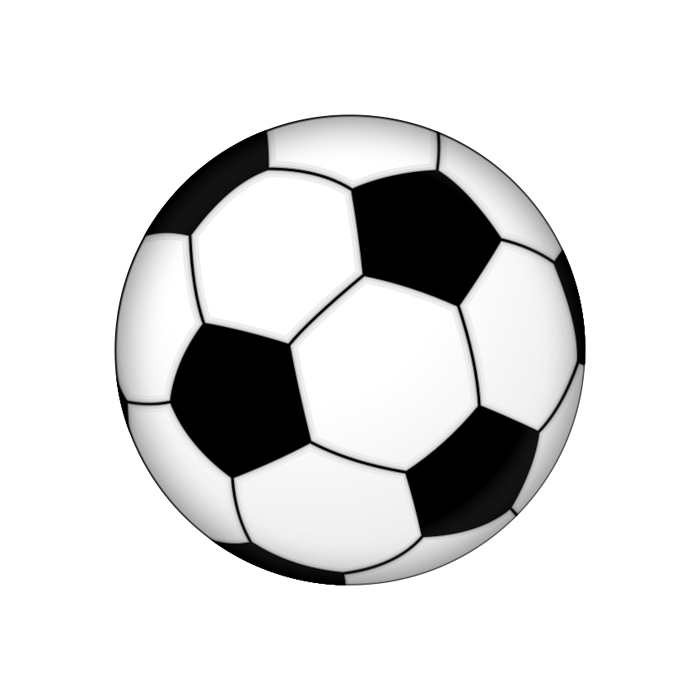 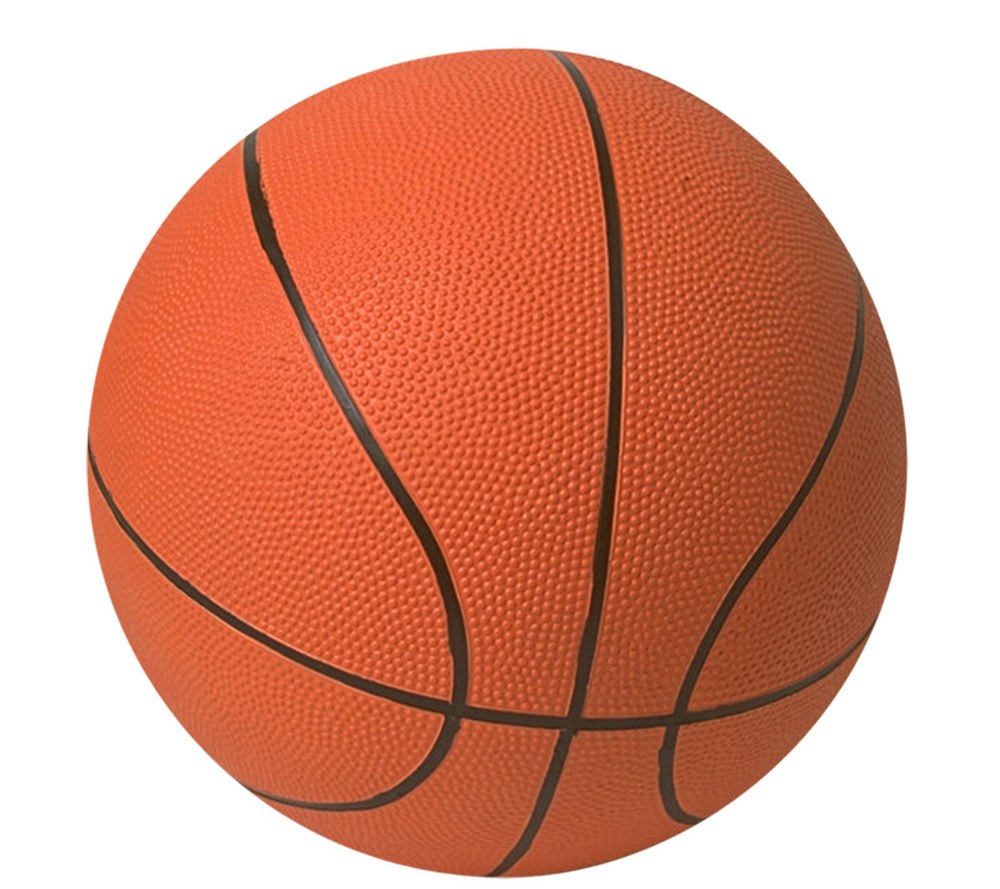 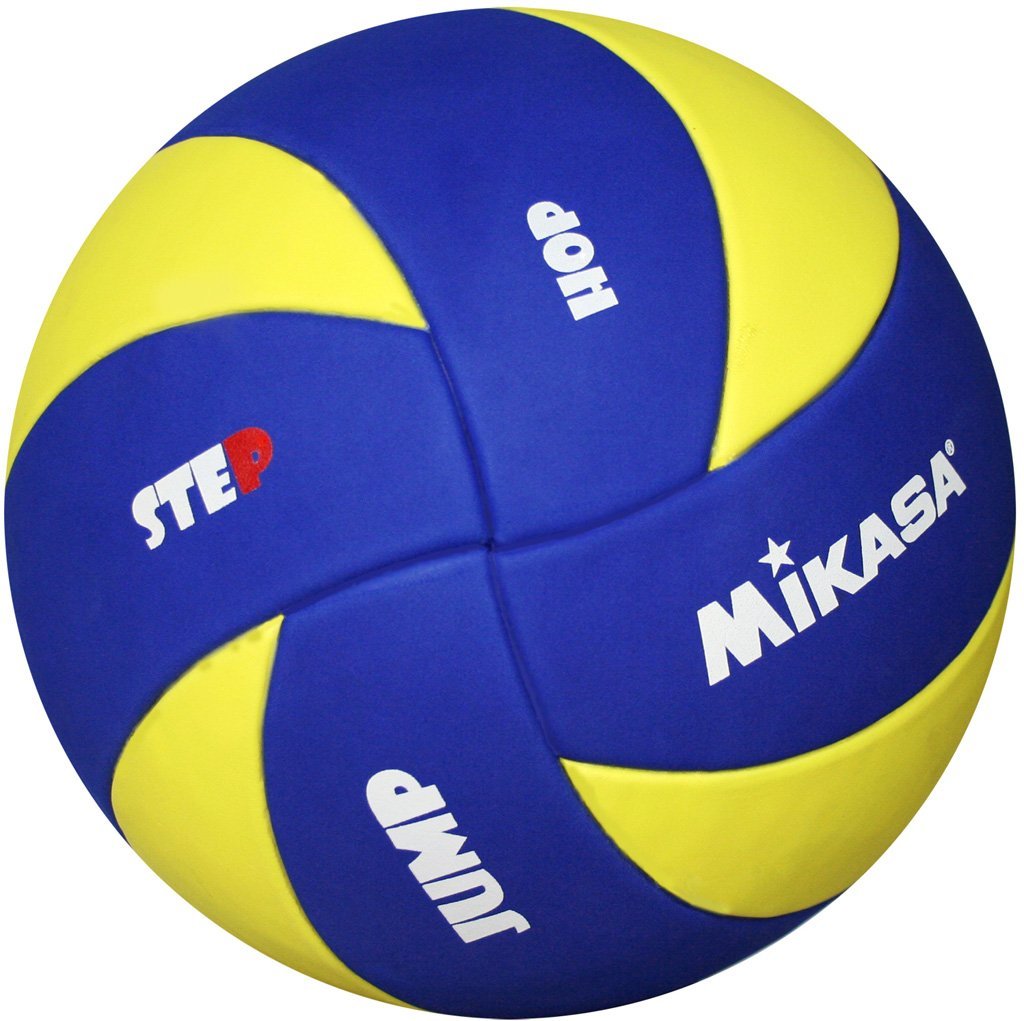               команда          конкурсыКоманда Команда Команда «Знакомство»«Разминка»«Доктор Айболит»«Мальчик-с- пальчик»«Самый меткий»«Мячики - скакалки»«Арбузы»«Мозаика»«Сороконожка»«Белочка»«Верблюды»«Пингвины»«Лягушки»		«Смекалка»ИТОГ